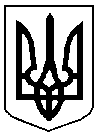                                                         У К Р А Ї Н АДОБРОПІЛЬСЬКА   РАЙОННА  ДЕРЖАВНА  АДМІНІСТРАЦІЯВІДДІЛ  ОСВІТИ                                                            Н  А  К  А  Звід    04.09.2015 р.                                                                              №  214-Дм. Добропілля                                                                      Про підготовку спортивнихспоруд навчальних закладів району до роботи в осінньо-зимовий період 2015-2016 роківНа виконання розпорядження голови райдержадміністрації від 03.09.2015 №284 «Про підготовку спортивних споруд району до роботи в осінньо–зимовий період 2015 -2016 років», з метою своєчасної та якісної підготовки спортивних споруд, ефективного їх використання, максимального завантаження та утримання в належному санітарно – технічному стані в осінньо–зимовий період 2015 -2016 роківНАКАЗУЮ:Керівникам закладів освіти району:Розробити та надати у відділ освіти плани (заходи) з підготовки та експлуатації спортивних споруд у осінньо–зимовий період 2015-2016 років.строк до 22.09.2015Провести комплекс заходів з підготовки систем теплоносіїв до роботи в осінньо-зимових умовах. Вжити невідкладних заходів по збереженню обладнання та матеріалів на паливно-енергетичних об’єктах, а також з питань охорони праці, безпеки життя та правил протипожежної безпеки на них.Строк до 22.09.2015Провести технічне обстеження спортивного інвентарю та обладнання, встановленого на спортивних спорудах, в частині його надійності та стійкості, скласти відповідні акти.Строк до 22.09.2015Забезпечувати неухильне дотримання правил і нормативних актів безпеки життєдіяльності, охорони праці і здоров’я під час проведення навчально-тренувальних занять, спортивних змагань, масових заходів, тощо.строк постійноЗабезпечити оснащення спортивних об’єктів первинними засобами гасіння пожеж та надання медичної допомоги.Строк до 22.09.2015Забезпечити наявність журналів обліку, розкладів занять фізкультурно-спортивних груп та секцій відповідно до нормативу завантаження спортивної споруди.строк постійноНадати інформацію щодо проведення поточних та капітальних ремонтів спортивних об’єктів.строк до 22.09.20152. Підготовка зведеної інформації покладається на Бодру М.А. начальника групи централізованого обслуговування відділу освіти.3. Інженеру групи централізованого господарського обслуговування Куліух С.О. посилити контроль за дотриманням норм та правил з охорони праці, під час навчально-виховного процесу згідно чинного законодавства. 4.Даний наказ оприлюднити на сайті відділу освіти.5. Координацію щодо виконання наказу покладаю на Бодру М.А., начальника господарської групи, контроль – на Карпову О.В., головного спеціаліста, інспектора шкіл.Начальник відділу освіти                                        Л.М.ГапичВик Бодра М.А.  2-87-86З наказом ознайомлені:Надіслано:_________М.А. Бодрадо справи  - 1_________О.В. Карповашколи – 10_________С.О. Куліух госп. гр. – 1